*** Thanks for downloading my gift certificate! After paying, simply cut out around the exterior of the image and it’s ready to present! ***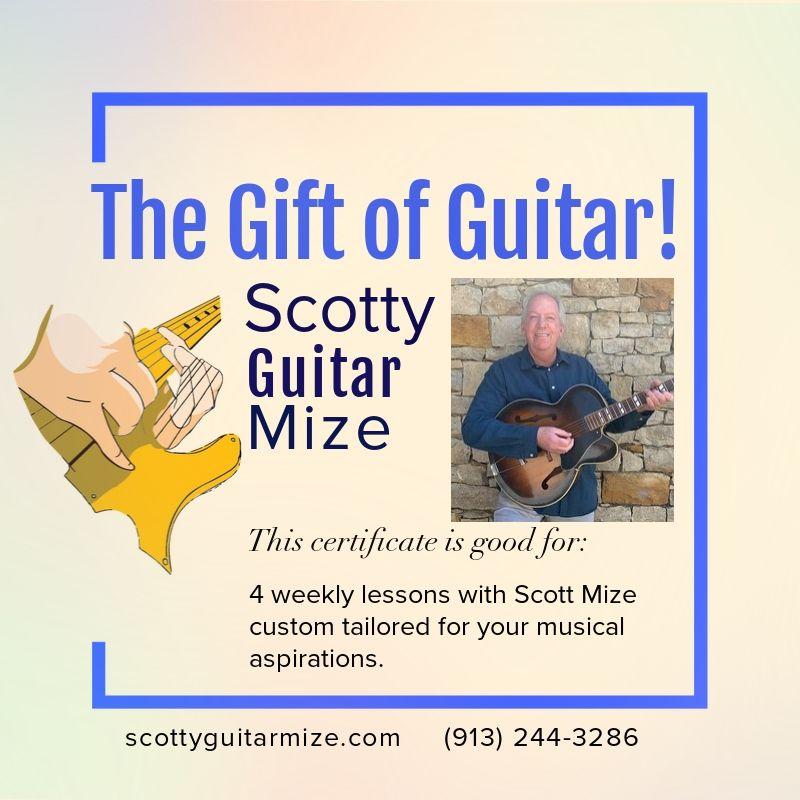 